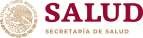 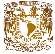 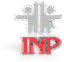 Instituto Nacional de Pediatría Dirección de EnseñanzaSubdirección de Programación y Evaluación EducativaCONVOCATORIACursos de Posgrado en las diferentes Áreas Pediátricas Proceso de Admisión 2023A los médicos interesados en realizar curso de especialización de entrada directa o entrada indirecta, posgrados de alta especialidad y cursos de educación médica continua en el campo de la pediatría, que se imparten en el Instituto Nacional de Pediatría y darán inicio el 1º. de marzo del 2023, se les comunica que el registro en línea se iniciará el día 25 de julio del 2022, ingresando a la dirección electrónica :www.pediatria.gob.mx , en el icono de proceso de selección o desde la Dirección de Enseñanza.EXAMEN DE ADMISIÓNDE OCTUBRE DEL 2022, 8:00 A.MEXAMEN DE ADMISIÓN16  DE OCTUBRE DEL 2022, 8:00 A.MA REALIZARSE EN EL AUDITORIO DEL INPCURSOS DE ESPECIALIZACION DE ENTRADA INDIRECTA CON ANTECEDENTES DE HABER CURSADO PEDIATRIAAlergia e Inmunología Clínica PediátricaCardiología PediátricaDermatología PediátricaEndocrinología PediátricaGastroenterología y Nutrición PediátricasHematología PediátricaInfectologíaMedicina Critica PediátricaNefrología PediátricaNeonatologíaNeumología PediátricaNeurología PediátricaOncología Médica PediátricaUrgencias PediátricasA REALIZARSE EN LA SALA “B” DEL INPCURSOS DE ESPECIALIDADES QUIRÚRGICAS DE ENTRADA INDIRECTAAnestesiología PediátricaCirugía Cardiotorácica PediátricaCirugía PediátricaNeurocirugía PediátricaOtorrinolaringología PediátricaCURSOS DE ESPECIALIDADES MEDICAS DE ENTRADA INDIRECTAPatología PediátricaPsiquiatría Infantil y de la AdolescenciaCURSOS DE EDUCACIÓN  MÉDICA CONTINUA DIPLOMADOS:Electroencefalografía PediátricaEcocardiografía Avanzada en Población PediátricaProblemas Diagnósticos y Terapéuticos en Enfermedades Cutáneas PediátricasCirugía Pediátrica ColorrectalTópicos Selectos en Neumología Pediátrica *A REALIZARSE EN EL AUDITORIO DEL INP CURSOS DE ESPECIALIZACION DE ENTRADA DIRECTAPediatríaGenética MédicaA REALIZARSE EN LA SALA “B” DEL INPCURSOS DE POSGRADO DE ALTA ESPECIALIDAD EN MEDICINAAlgología en PediatríaAtención Integral a Niños con Síndrome de DownCirugía Oncológica PediátricaCirugía Plástica Pediátrica   Cuidados Paliativos en PediatríaImagenología PediátricaInmunodeficienciasMedicina del Enfermo Pediátrico Cardiovascular en Estado CríticoOftalmología PediátricaOrtopedia PediátricaRehabilitación PediátricaTrasplante de Células Hematopoyéticas en PediatríaTrasplante RenalUrología PediátricaCURSOS AVANZADOSCitogenética         CURSO TECNICOHistotecnologíaEXAMEN DE ADMISIÓN21 DE OCTUBRE DEL 2022, 9:00 A.M AULAS DE ENSEÑANZAEstomatología PediátricaREQUISITOS ESPECIALES: Especialidad de pediatría y subespecialidades médicas requieren constancias de cursos BLS y PALS vigentes. Especialidades quirúrgicas pediátricas requieren constancias de cursos BLS, PALS y ATLS vigentes.* Único diplomado que no requiere examen de admisión, únicamente registro, acreditación curricular, entrevista y pago de cuota académica.Costo del examen de admisión: $ 2,000.00 (Dos mil pesos 00/100 M.N.)Depósito bancario a nombre de Instituto Nacional de Pediatría, Banco HSBC, Número de cuenta: 04046516159NOTA IMPORTANTE: Las entrevistas a aspirantes extranjeros se realizarán del 17 al 21 de octubre 2022 (ESTA ENTREVISTA NO IMPLICA QUE HAN SIDO ACEPTADOS, SOLO ES UN APOYO CONSIDERANDO LAS DISTANCIAS). Entrevistas Nacionales: Se publicará calendario en la página www.pediatria.gob.mx a partir del 24 de octubre del 2022 para Pediatría y 28 de octubre 2022 para el resto de las especialidades.DR. LUIS XOCHIHUA DIAZDIRECTOR DE ENSEÑANZAAv. Insurgentes Sur 3700-C Col. Insurgentes Cuicuilco, Delegación Coyoacán, C.P. 04530 Teléfono 551084 0900 ext. 1416, 1184, 2003.